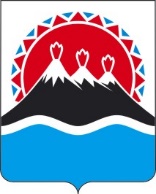 Р А С П О Р Я Ж Е Н И Е ПРАВИТЕЛЬСТВАКАМЧАТСКОГО КРАЯ                 г. Петропавловск-КамчатскийВ соответствии с Федеральным законом от 12.01.1996 № 7-ФЗ «О некоммерческих организациях», постановлением Губернатора Камчатского края от 29.09.2020 № 178 «Об изменении структуры исполнительных органов государственной власти Камчатского края»1. Определить Министерство социального благополучия и семейной политики Камчатского края исполнительным органом государственной власти Камчатского края, осуществляющим функции и полномочия учредителя в отношении:1) краевого государственного автономного учреждения «Камчатский ресурсный центр содействия развитию семейных форм устройства»;2) краевого государственного бюджетного учреждения «Камчатский детский дом для детей-сирот и детей, оставшихся без попечения родителей, с ограниченными возможностями здоровья»;3) краевого государственного бюджетного учреждения «Центр содействия развитию семейных форм устройства «Радуга»;4) краевого государственного бюджетного учреждения «Центр содействия развитию семейных форм устройства «Росинка»;5) краевого государственного бюджетного учреждения «Центр содействия развитию семейных форм устройства «Эчган» (далее – учреждения).2. Министерству социального благополучия и семейной политики Камчатского края в срок до 1 января 2021 года обеспечить осуществление необходимых юридических и организационных действий, связанных с изменением подведомственности учреждения.3. Министерству финансов Камчатского края подготовить соответствующие материалы для внесения изменений в Закон Камчатского края от 29.11.2019 № 396 «О краевом бюджете на 2020 год и на плановый период 2021 и 2022 годов».4. Контроль за исполнением настоящего распоряжения возложить на заместителя Председателя Правительства Камчатского края В.И. Сивак.[Дата регистрации]№[Номер документа]Председатель Правительства - Первый вице-губернатор Камчатского края[горизонтальный штамп подписи 1]А.О. Кузнецов